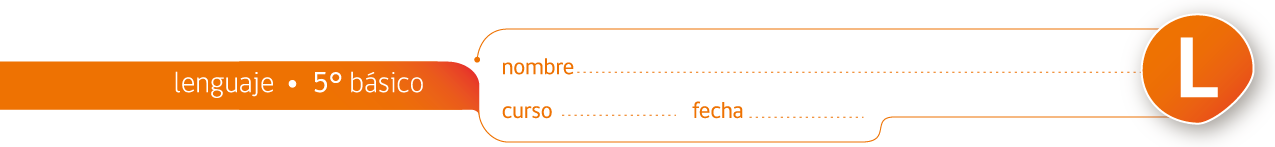 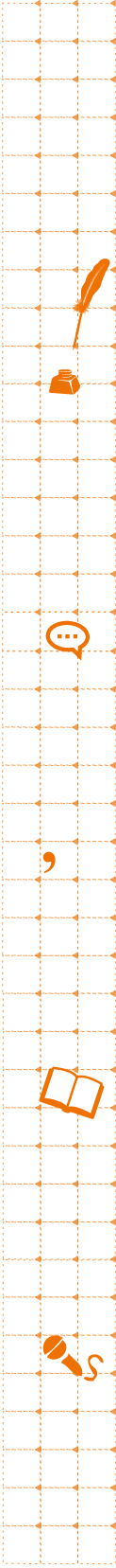 Cómo hacer una bibliografíaEn un proyecto de investigación, elabore la bibliografía de la manera adecuada:1. El libro La Inteligencia Emocional de los niños fue publicado en Buenos Aires, Argentina en 1997. Fue escrito por Lawrence E. Shapiro y editado por Javier Vergara editor.________________________________________________________2. El Libro Psicoanálisis de los cuentos de hadas fue escrito por Bruno Bettelhein y editado por Editorial Critica en 1983 en Barcelona, España.________________________________________________________3. El libro Paula fue escrito por Isabel Allende y publicado en Argentina en 1994 por la Editorial Plaza y Janés.________________________________________________________4. El libro Vivir para contarla fue escrito por Gabriel García Márquez y publicado por Editorial Sudamericana en Buenos Aires en 2002.Elaboración: Adaptado del proyecto Mente Brillante de Nedda Cárcamo; en Varios Autores (2010): Estrategias Creativas de la Educación. Santiago: Mago Editores